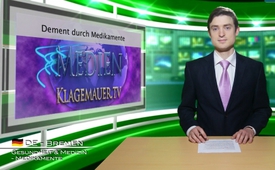 Dement durch Medikamente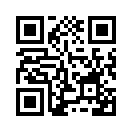 Demenz ist eine der am meisten
gefürchteten Alterskrankheiten
und gilt zudem als unheilbar.
Doch was verursacht sie?Demenz ist eine der am meisten
gefürchteten Alterskrankheiten
und gilt zudem als unheilbar.
Doch was verursacht sie?
„Häufig steckt hinter einer vermeintlichen
Demenz auch die Nebenwirkung
jenes immer bunter
werdenden Cocktails von Medikamenten,
den ein wachsender
Teil der Bevölkerung heute jahrelang
schluckt“, sagt Cornelia Stolze,
Diplom-Biologin und Wissenschaftsjournalistin.
Dies zeigt u.a.
auch die US-amerikanische Verbraucherschutzorganisation
Public
Citizen in ihrer im Frühjahr
2009 veröffentlichten Analyse.
Public Citizen stellte eine Liste
mit 136 Medikamenten vor, welche
vor allem bei älteren Menschen
eine Demenz oder ein Delir*
hervorrufen können.
Die meisten dieser Mittel sind
durchaus gängige und oft verschriebene
Medikamente. Dazu
zählen bestimmte Schmerzmittel,
Antidepressiva, Beruhigungs- und
Schlafmittel, Antibiotika sowie
Präparate gegen Allergien, Osteoporose
oder Inkontinenz.
Viele Patienten würden durch die
Nebenwirkungen dieser Medikamente
unnötig an Demenzsymptomen
leiden, die durchaus zu
beheben wären, so Sidney Wolfe,
Vorsitzende von Public Citizen.
Dies ermutigt, den „immer bunter
werdenden Medikamentencocktail“
nicht nur genauer unter
die Lupe zu nehmen sondern
komplett zu hinterfragen.
*von Delirium:
Bewusstseinsstörung, Verwirrtheitvon hu.Quellen:Zeitschrift: raum&zeit, 179/2012: „Aus der Alzheimer-Falle“, S.13 http://www.worstpills.org/public/page.cfm?op_id=5http://www.alz-zuerich.ch/html/uploads/media/TA_2.11.2011_Die_Alzheimerfalle.pdfDas könnte Sie auch interessieren:---Kla.TV – Die anderen Nachrichten ... frei – unabhängig – unzensiert ...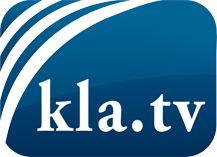 was die Medien nicht verschweigen sollten ...wenig Gehörtes vom Volk, für das Volk ...tägliche News ab 19:45 Uhr auf www.kla.tvDranbleiben lohnt sich!Kostenloses Abonnement mit wöchentlichen News per E-Mail erhalten Sie unter: www.kla.tv/aboSicherheitshinweis:Gegenstimmen werden leider immer weiter zensiert und unterdrückt. Solange wir nicht gemäß den Interessen und Ideologien der Systempresse berichten, müssen wir jederzeit damit rechnen, dass Vorwände gesucht werden, um Kla.TV zu sperren oder zu schaden.Vernetzen Sie sich darum heute noch internetunabhängig!
Klicken Sie hier: www.kla.tv/vernetzungLizenz:    Creative Commons-Lizenz mit Namensnennung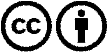 Verbreitung und Wiederaufbereitung ist mit Namensnennung erwünscht! Das Material darf jedoch nicht aus dem Kontext gerissen präsentiert werden. Mit öffentlichen Geldern (GEZ, Serafe, GIS, ...) finanzierte Institutionen ist die Verwendung ohne Rückfrage untersagt. Verstöße können strafrechtlich verfolgt werden.